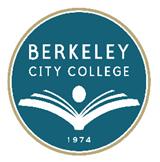 AGENDALeadership Council MeetingWednesday, February 6, 201210:30 a.m. – 12:00 p.m.BCC Conference Room 451A/BChair:  Debbie Budd, President10:30 am – 10:35 am	Welcome/Introductions				Debbie Budd10:35 am – 10:50 am 	DSPS Student Presentation  			Ramona Butler10:50 am  - 11:05 am	Enrollment Management/ Strategic Scheduling  Kerry Compton/												Lilia Celhay11:05 am – 11:10 am	Director of Special Projects- Updates		Denise Jennings11:10 am – 11:20 am	Accreditation						May Chen/												Shirley Slaughter11:20 am – 11:25 am	Discussion on Staff Development			Debbie Budd11:25 am – 11:35 am	Prioritizations from Program Review		Lilia Celhay/					and Resource Allocations 				Kerry Compton									11:35 am – 11: 40 am	Academic Senate					Cleavon Smith 11:40 am – 11:45 am	Classified Senate					Ramona Butler11:45 am – 11:50 am	ASBCC						President/Representative
11:50 am – 12:00 pm	Other									-	CCSSE					Jenny Lowood12:00 pm 			Adjournment~ Leadership Council Meetings are open to the college community ~***********Above times are subject to changeOur Mission:  Berkeley City College’s mission is to promote student success, to provide our diverse community with educational opportunities, and to transform lives.Our Vision:  Berkeley City College is a premier, diverse, student-centered learning community, dedicated to academic excellence, collaboration, innovation and transformation.